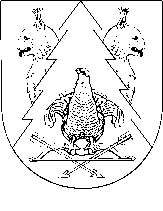 Об установлении особого противопожарного режима на территории Красномостовского сельского поселения	В соответствии со статьей 30 Федерального закона от 21 декабря 1994 г. № 69-ФЗ «О пожарной безопасности», постановление Правительства Российской Федерации от 25 апреля 2012 г. № 390 «О противопожарном режиме» и в целях предупреждения пожаров и гибели на них людей, а также для повышения бдительности населения Красномостовского сельского поселения и всех видов пожарной охраны, Красномостовская сельская администрация  п о с т а н о в л я е т:Установить с 21 июня по 05 июля 2021 года на территории Красномостовского сельского поселения особый противопожарный режим.На период установления особого противопожарного режима гражданам запрещается:   выжигание сухой травянистой растительности;разведение костров, сжигание мусора, проведение пожароопасных работ на территории населенных пунктов. использование открытого огня и разведение костров на землях сельскохозяйственного назначения.3. Утвердить перечень мероприятий в области пожарной безопасности. (Прилагается)4. Рекомендовать руководителям организаций и учреждений независимо от форм собственности:- подготовить имеющуюся технику для ликвидации возможных пожаров, обеспечить постоянный запас воды для пожаротушения;- принять меры по уборке сухой травы, иного горючего мусора с территорий организаций и прилегающих к ним участков местности;5. Организовать силами местного населения ночное противопожарное  патрулирование домовладение населенных пунктов. Провести соответствующую работу о мерах пожарной безопасности и действиях в случае пожара. Подготовить первичные средства пожаротушения (бочки с водой, ведра, багры, лопаты и т.д.).6. Контроль за исполнением настоящего постановления оставляю за собой. Глава Красномостовскойсельской администрации                                                       В.И. Лопатников Утвержденпостановлением  Красномостовскойсельской администрацииот 21 июня . №21Переченьмероприятий  в области пожарной безопасностина  территории Красномостовского сельского поселенияМАРЫ ЭЛ РЕСПУБЛИКӸШТӸШӸ КИЛЕМАР МУНИЦИПАЛЬНЫЙ РАЙОНЫН КРАСНЫЙ МОСТ СОЛААДМИНИСТРАЦИЖӸКРАСНОМОСТОВСКАЯ СЕЛЬСКАЯ АДМИНИСТРАЦИЯ КИЛЕМАРСКОГО МУНИЦИПАЛЬНОГО РАЙОНА РЕСПУБЛИКИ МАРИЙ ЭЛПУНЧАЛПОСТАНОВЛЕНИЕот 21 июня 2021 года № 21№ п/пМероприятия Ответственный1Организовать своевременную работу по очистке от горючих отходов, мусора и  сухой травы территории населённых пунктов, организаций, а также участков, прилегающих к жилым домам и иным постройкам.Глава администрации,председатели ТОС(по согласованию)2Временно  приостановить в населённых пунктах и организациях проведение пожароопасных работ.Глава администрации,Председатели ТОС(по согласованию)3Организовать силами местного населения и членов добровольных пожарных формирований патрулирование населённых пунктов с первичными средствами пожаротушения (ведро с водой, огнетушитель, лопата).Главаадминистрации4Организовать в целях своевременного обнаружения пожаров круглосуточное дежурство граждан на территории населенного пунктаГлава  администрации,председатели ТОС(по согласованию)5Довести информацию до населения, разместить агитационно-пропагандистские материалы  на информационных стендах, провести  сходы граждан Председатели ТОС,руководители организаций(по согласованию)6Запретить сжигание мусора и сухой травы, разведения костров на земельных участках населённых пунктов, землях сельскохозяйственного назначенияГлаваадминистрациипредседатели ТОС,руководители организаций(по согласованию)7Усилить адресную работу по разъяснению гражданам правил безопасного обращения с огнем в быту (в том числе при курении), при эксплуатации печей и электроприборов противопожарной пропаганды и обучение населения мерам пожарной безопасностиГлаваадминистрации8Обеспечить беспрепятственный доступ к источникам наружного противопожарного водоснабжения, расположенным в населенных пунктах и на прилегающих к ним территориях, для забора воды в целях пожаротушенияГлава администрации,9Проверить  средства звуковой сигнализации для оповещения людей на случай пожара, дополнительно принять меры оповещения людей о пожаре с помощью посыльныхПредседатели  ТОС(по согласованию)10Принять дополнительные организационные меры к обеспечению устойчивой работы телефонной и радиосвязи с населёнными пунктами, объектами и местными противопожарными формированиямиГлаваадминистрации11Проверить таблички на стенах индивидуальных домов с изображением инвентаря, с которыми жильцы этих домов обязаны явиться на тушение пожараПредседатели ТОС( по согласованию)